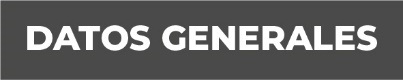 Nombre Selene Aguilar VázquezGrado de Escolaridad Licenciatura en PsicologíaCédula Profesional (Licenciatura) 5586953Teléfono de Oficina 228-8-18-26-94Correo Electrónico  Formación Académica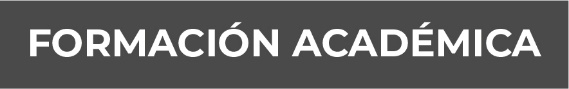 Año 1993 - 1997Universidad Nacional Autónoma de México (UNAM), Facultad de Psicología, Campus Ciudad UniversitariaTrayectoria Profesional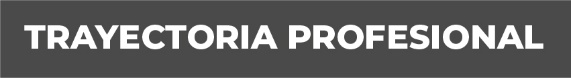 Fiscalía General del Estado de Veracruz de Ignacio de la Llave, Centro de Evaluación y Control de ConfianzaAño: 2009 a la fechaPuesto actual: Subdirectora de Planeación y Seguimiento de Evaluación desde el 15 de abril de 2019Jefe del Área de Integración de Resultados del 15 de febrero de 2012 al 14 de abril de 2019 Poligrafista del 01 de febrero de 2009 al 14 de febrero de 2012. Conocimiento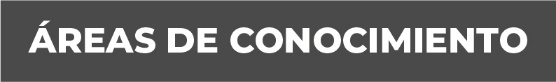 Procedimientos y directrices de índole administrativa y de control organizacional.Creación de mecanismos y sistemas de calidad, de mejora continua que permiten el logro de resultados objetivos en la aplicación de evaluaciones y desarrollo organizacional.Manejo de bases para el control de la información de los procesos de evaluación.Supervisión de la integración de los datos derivados del proceso de evaluación y control de confianza para la emisión del resultado único.Selección de Personal.Entrevista profunda.Aplicación de la Técnica Poligráfica.Interrogatorio.Manejo de pruebas psicométricas.